Промет робе у трговини на мало, јул 2018.– Претходни резултати –Према претходним резултатима, промет робе у трговини на мало у Републици Србији у јулу 2018. године, у односу на јул 2017. године, већи је у текућим ценама за 6,9%, а у сталним ценама за 3,2%.Поредећи првих седам месеци 2018. године са истим периодом 2017. године, промет робе у трговини на мало већи је у текућим ценама за 5,6%, а у сталним ценама за 3,4%.1. Индекси промета у трговини на мало према територији2. Индекси промета у трговини на мало по основним агрегатима Класификације делатностиМетодолошка објашњењаИндекси промета објављени у овом саопштењу односе се на промет свих пословних субјеката (правних лица и предузетника) у трговини на мало, област 47 КД (Класификација делатности - „Службени гласник РС“, број 54/10).Промет у трговини на мало добијен је на основу редовног статистичког истраживања „Месечни извештај трговине на мало“, реализованог на узорку, и на основу пријава ПДВ-а добијених од Пореске управе.Промет робе обухвата порез на додату вредност.Индекси промета робе у сталним ценама добијени су дефлационирањем индекса у текућим ценама одговарајућим индексима потрошачких цена, из којих су искључени: вода (из комуналних система), струја и моторна возила, мотоцикли и делови.Све објављене индексе треба третирати као претходне, што значи да може доћи до извесних корекција на основу оцењених резултата из редовних статистичких истраживања које спроводимо на већем броју јединица у узорку.Републички завод за статистику од 1999. године не располаже појединим подацима за АП Косово и Метохија, тако да они нису садржани у обухвату података за Републику Србију (укупно).Методолошка објашњења трговине на мало налазе се на сајту Републичког завода за статистику http://www.stat.gov.rs/istrazivanja/methodology-and-documents/?a=21&s=2101.Серије месечних индекса, у текућим и сталним ценама, доступни су на сајту Републичког завода за статистику, у бази података http://data.stat.gov.rs/Home/Result/210101?languageCode=sr-Cyrl.Контакт: sonja.radoicic@stat.gov.rs  тел: 011 2412-922 локал 216Издаје и штампа: Републички завод за статистику, 11 050 Београд, Милана Ракића 5 
Tелефон: 011 2412-922 (централа) • Tелефакс: 011 2411-260 • www.stat.gov.rs
Одговара: др Миладин Ковачевић,  директор 
Tираж: 20 ● Периодика излажења: месечна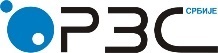 Република СрбијаРепублички завод за статистикуРепублика СрбијаРепублички завод за статистикуISSN 0353-9555САОПШТЕЊЕСАОПШТЕЊЕПМ10број 234 - год. LXVIII, 31.08.2018.број 234 - год. LXVIII, 31.08.2018.ПМ10Статистика прометаСтатистика прометаСРБ234 ПМ10 310818Статистика прометаСтатистика прометаVII 2018VII 2017VII 2018VII 2017VII 2018VI 2018VII 2018VI 2018VII 2018Ø 2017VII 2018Ø 2017I-VII 2018I-VII 2017I-VII 2018I-VII 2017у текућим ценамау сталним ценамау текућим ценамау сталним ценамау текућим ценамау сталним ценамау текућим ценамау сталним ценамаРепублика Србија106,9103,2103,6104,3111,1108,0105,6103,4 Србија – север106,1102,6101,0101,9107,6104,7104,8102,6     Регион Војводине108,0103,9103,4104,1112,7108,9107,1104,5 Србија – југ108,3104,3107,9108,5117,1113,6106,9104,7VII 2018VII 2017VII 2018VII 2017VII 2018VI 2018VII 2018VI 2018VII 2018Ø 2017VII 2018Ø 2017I-VII 2018I-VII 2017I-VII 2018I-VII 2017у текућим ценамау сталним ценамау текућим ценамау сталним ценамау текућим ценамау сталним ценамау текућим ценамау сталним ценамаРепублика СрбијаРепублика СрбијаРепублика СрбијаРепублика СрбијаРепублика СрбијаРепублика СрбијаРепублика СрбијаРепублика СрбијаРепублика СрбијаТрговина на мало, осимтрговине моторним возилима и мотоциклима106,9103,2103,6104,3111,1108,0105,6103,4Храна, пића и дуван103,9100,7101,5102,7107,5104,7105,2102,6Непрехрамбени производи, осим моторних горива107,7106,6101,9102,4108,5108,0106,0105,0Моторна горива111,7102,8110,6110,8123,5114,9105,8102,4